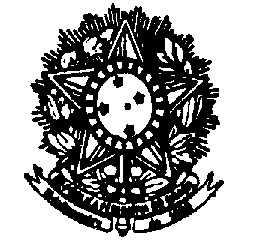 SERVIÇO PÚBLICO FEDERALMINISTÉRIO DA EDUCAÇÃOUNIVERSIDADE FEDERAL FLUMINENSEFACULDADE DE NUTRIÇÃO EMÍLIA DE JESUS FERREIROAo vigésimo sexto dia do mês de abril do ano de dois mil e dezessete às 13h 30 min, reuniram-se na Sala 413 os seguintes professores: Ana Beatriz Siqueira, Camila Barbosa, Daniele Bastos Soares, Daniele Mendonça, Enilce Sally, Kátia Ayres, Lúcia Rosa de Carvalho, Lúcia Rosa Carvalho, Luiz Antonio dos Anjos, Maria das Graças Medeiros, Maristela Lourenço, Patricia Camacho, Patricia Henriques, Roseane Sampaio, Silvia Eliza Pereira. As ausências das docentes: Amina Costa, Luciene Burlandy e Vivian Wahrlich foram justificadas. A professora Roseane Sampaio, chefe do Departamento iniciou a reunião, que teve como pontos de pauta: 1) Comissão do Simpósio 2017 – indicação de dois docentes de cada área de conhecimento para avaliação de resumos; 2) Carga horária prática e teórica disciplinas – Avaliação Nutricional e Educação Nutricional e 3) Aprovação dos RAD 2016. Os Informes foram: 1) Pendências MEC; 2) Técnico responsável pelo laboratório de Informática – Rosemberg de Souza Bastos (Berg); 3) Atas online – a partir deste ano; 4) Workshop Nutrição Funcional – 18/05; 6) Jornada de Nutrição do HUAP – agosto; 7) Atividades referenciadas de Extensão; 8) Informes do Simpósio 2017; 9) Reunião de cursos auto financiáveis; 10) Simpósio de Biossegurança – inscrições até 27/04 (Faculdade de Economia). Foi realizada a leitura da ata anterior e esta foi aprovada. A professora Roseane, iniciou a reunião e no primeiro ponto, a plenária indicou as docentes: Amina, Lucia, Enilce e Patricia Henriques. A alteração proposta no segundo ponto foi aprovada pela plenária. No terceiro ponto, os RAD foram aprovados. A plenária discutiu diversos pontos que deverão ser ajustados no preenchimento do RAD do próximo ano. A Comissão de Progressão avaliará estas demandas. No primeiro informe, a prof. Roseane solicitou aos professores que enviem os cronogramas das disciplinas para o Departamento. E solicitou também que os diários  dos anos de 2014 a 2016 sejam entregues (no caso de não ter acesso aos diários, entregar os resumos semestrais). No sétimo informe a prof. Roseane solicita aos docentes a leitura da resolução n. 34 de 2017 que regulamenta a criação do plano de Conversão de estudos de Extensão. No oitavo informe, a professora Maristela pediu a palavra para informar a programação do Simpósio, o professor Luiz mencionou que possivelmente poderá contribuir com a presença de um palestrante que virá realizar uma atividade no LANUFF (dia de participação 03/10 de 8 às 10h). A plenária discutiu a possibilidade de alterar os resumos enviados para o simpósio para o formato expandido. Com relação aos cursos auto financiáveis a professora Maristela informou que os cursos foram aprovados no Tribunal Supremo Federal e que, portanto a Universidade pode oferecê-los. A professora Roseane aproveitou para informar que na próxima reunião pactuará o período de férias de janeiro para que cada docente possa marcar suas férias. Com relação a pesquisa de mestrado de Priscila Larissa Baungartner Zeminian, aluna da UFSCar, os contatos dos professores de Saúde Pública serão enviados. A prof. Roseane informou que dia nove de maio, o edital Fopesq estará aberto somente para recém doutores. A prof. Enilce pediu a palavra e informou que foi convidada pelo Ministério da Saúde para realizar uma capacitação em Cuiabá de 08/05 a 10/05. O prof. Luiz pediu a palavra para informar que a bolsa de produtividade CNPq aprovada por mais quatro anos, entretanto de acordo com o cenário político vai avaliar a sua aposentadoria. Por fim, a prof. Roseane informa que as inscrições do Simpósio de Biossegurança serão realizadas até 27/04   Não havendo mais nada a tratar foi dada por encerrada a reunião da qual eu, profa. Roseane Moreira Sampaio Barbosa, lavrei a presente ata.